22 kwietnia obchodzimy Dzień Ziemi zwany też Światowym Dniem Ziemi. 
Z tej okazji mam dla Ciebie kolorowankę DBAJMY O NASZĄ PLANETĘ !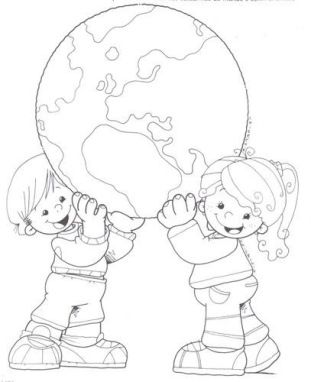 